Arts : musique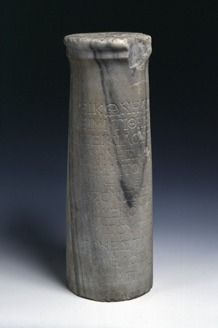 Epitaphe de SeikilosEcouter des extraits de chants grecs antiquesChanter l’épitaphe de Seikilos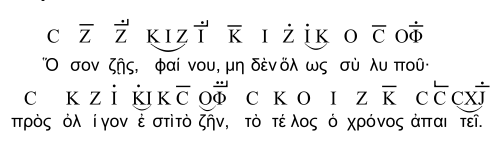 Copie d’un hymne delphique à Apollon gravé sur une stèle, Turquie, 1er siècle après J.-C.Les première et troisième lignes correspondent à la musique. Les deuxième et quatrième, aux paroles.Transcription de Gabriel Fauré, 1914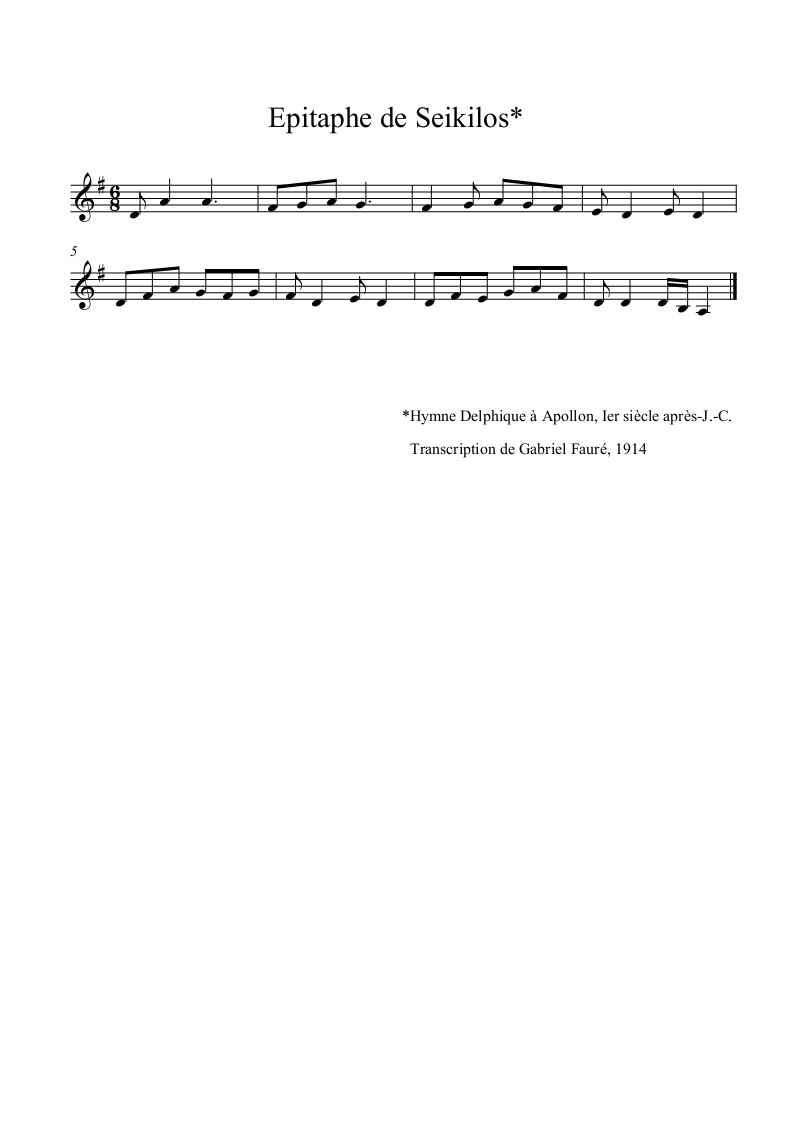 b) La gamme dorienneChanter la gamme dorienne.Inventer de courtes mélodies sur cette gamme Cette gamme est celle qui est fondamentale dans la  musique grecque. Elle est essentiellement descendante.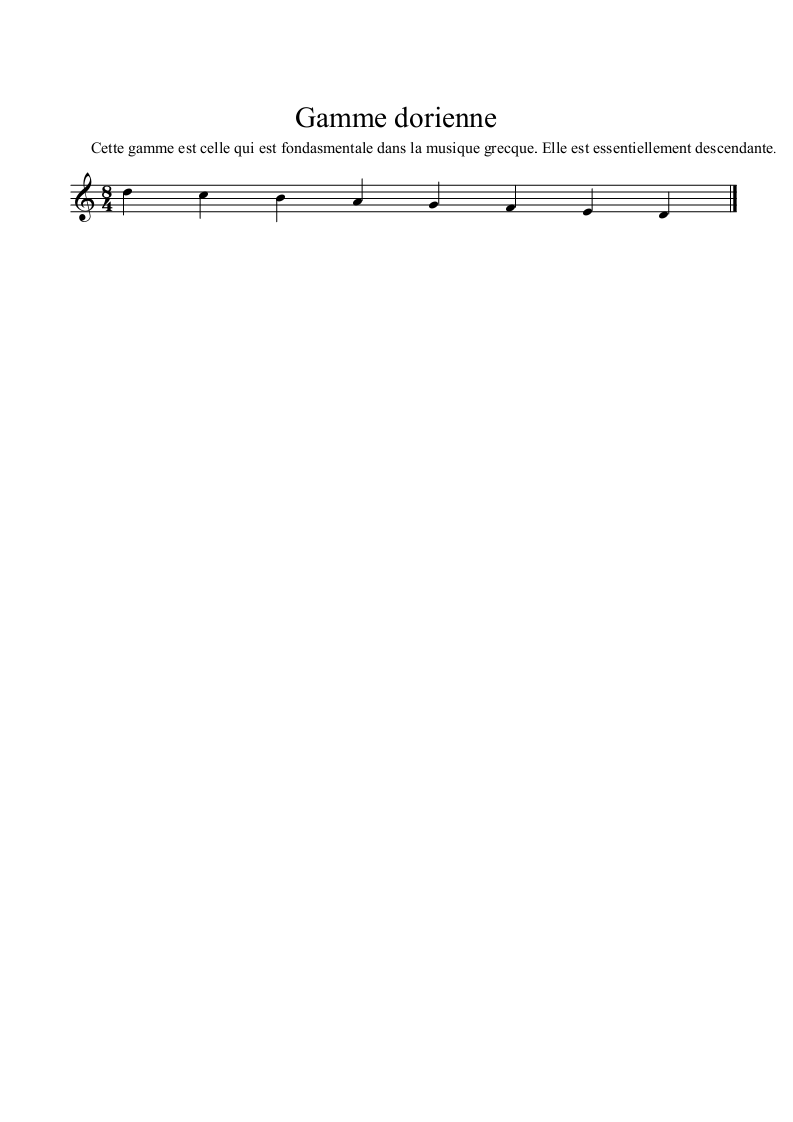 Arts Hymne de Seïkilos                                               Crédits photographiquesArts Hymne de Seïkilos                                               Crédits photographiquesp. 1CC inharecherche